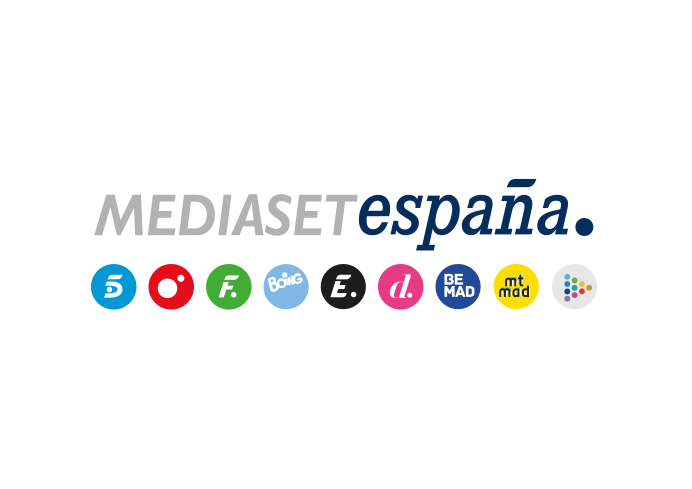 Madrid, 8 de octubre de 2019Ana Rosa Quintana entrevista mañana a Pedro Sánchez Ayer dio a conocer su programa electoral de cara a las próximas Elecciones Generales del 10 de noviembre y mañana se sentará en el plató de ‘El programa de Ana Rosa’. Pedro Sánchez, Presidente del Gobierno en funciones, acudirá mañana miércoles para ser entrevistado por Ana Rosa Quintana (08:55 h).El líder de PSOE responderá a preguntas sobre diversos asuntos de actualidad política como la valoración de las últimas encuestas; sobre los posibles pactos post elecciones; el porqué no se alcanzó un pacto político tras los anteriores comicios; sobre la incorporación de Mas Madrid al panorama político y las consecuencias para el Partido Socialista, entre otras cuestiones de interés.